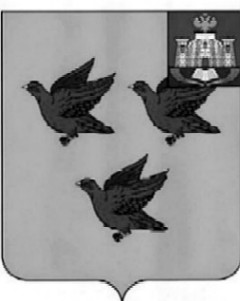 РОССИЙСКАЯ ФЕДЕРАЦИЯОРЛОВСКАЯ ОБЛАСТЬАДМИНИСТРАЦИЯ ГОРОДА ЛИВНЫПОСТАНОВЛЕНИЕ  26 декабря 2018 года                                                                                    № 923            г. ЛивныОб утверждении Положения о комиссии поосвидетельствованию проведения основныхработ по строительству (реконструкции) объектов индивидуального жилищного строительства, осуществляемому с привлечением средств материнского(семейного) капитала на территории города Ливны.         В целях обеспечения требований Федерального закона от 29 декабря 2006 года № 256-ФЗ «О дополнительных мерах государственной поддержки семей, имеющих детей»,  постановления Правительства Российской Федерации от 18 августа 2011года № 686 "Об утверждении Правил выдачи документа, подтверждающего проведение основных работ по строительству (реконструкции), объекта индивидуального жилищного строительства, осуществляемому с привлечением средств материнского (семейного) капитала, администрация города постановляет:        1. Утвердить Положение о комиссии по освидетельствованию проведения основных работ по строительству (реконструкции) объектов индивидуального жилищного строительства, осуществляемому с привлечением средств материнского (семейного) капитала на территории города Ливны согласно приложению к настоящему постановлению.       2. Опубликовать настоящее постановление в газете «Ливенский вестник» и разместить на официальном сайте администрации города Ливны в сети «Интернет».         3.  Контроль за исполнением настоящего постановления возложить на заместителя главы администрации города по жилищно-коммунальному хозяйству и строительству А.И.Кожухова.Глава города                                                                                     С.А. ТрубицинПриложение                                                                  к постановлению администрации                                          города Ливныот « 26 »  декабря   .№923ПОЛОЖЕНИЕо комиссии по освидетельствованию проведения основных работ по строительству (реконструкции) объектов индивидуального жилищного строительства, осуществляемому с привлечением средств материнского (семейного) капитала на территории города Ливны.1. Общие положения      1.1. Настоящее Положение разработано на основании действующего законодательства и определяет вопросы, регламентирующие работу комиссии по освидетельствованию проведения основных работ по строительству (реконструкции) объектов индивидуального жилищного строительства, осуществляемому с привлечением средств материнского (семейного) капитала (далее – Комиссия) на территории города Ливны.      1.2. Комиссия является постоянно действующим совещательным органом, созданным в целях обеспечения достоверности информации, используемой при составлении актов освидетельствования проведения основных работ по строительству (реконструкции) объекта индивидуального жилищного строительства (далее – акт освидетельствования), осуществляемому с привлечением средств материнского (семейного) капитала на территории города Ливны.      1.3. Комиссия в своей деятельности руководствуется Конституцией Российской Федерации, федеральными законами и иными нормативными правовыми актами Российской Федерации, законодательством Орловской области, муниципальными правовыми актами, настоящим Положением.2. Состав комиссии       2.1. Комиссия по освидетельствованию проведения основных работ по строительству (реконструкции) объектов индивидуального жилищного строительства, осуществляемому с привлечением средств материнского (семейного) капитала создается при администрации города Ливны на основании постановления администрации города Ливны, которым утверждается ее персональный состав.        2.2. В состав Комиссии включаются специалисты отдела архитектуры и градостроительства администрации города, управления муниципального имущества администрации города и управления жилищно-коммунального хозяйства администрации города. Председателем комиссии назначается заместитель главы администрации города по жилищно-коммунальному хозяйству и строительству, курирующий вопросы архитектуры и градостроительства.3. Основные задачи Комиссии        3.1.  Основными задачами комиссии являются:- проведение осмотра объектов индивидуального жилищного строительства, осуществляемого с привлечением средств материнского (семейного) капитала,  на месте их нахождения (далее – осмотр объекта), в соответствии с установленным порядком осмотра;- обеспечение достоверности информации, используемой при составлении актов освидетельствования;- участие в оформлении актов освидетельствования по результатам  проведенных осмотров объектов.4. Права Комиссии       4.1. Комиссия для решения возложенных на нее функций имеет право:-  запрашивать в установленном порядке необходимую информацию по вопросам, относящимся к компетенции Комиссии.- предложить заявителю предоставить совместно с заявлением документы (копии разрешительных документов), подтверждающие факт создания объекта индивидуального жилищного строительства (кадастровый паспорт здания, сооружения, объекта незавершенного строительства или кадастровая выписка об объекте недвижимости) либо план-чертеж объекта индивидуального жилищного строительства, выполненный специализированной организацией (в случае реконструкции объекта — до и после ее осуществления), а также предоставить иные документы (их копии) и сведения,  необходимые для составления акта освидетельствования. Отказ заявителя в предоставлении указанных документов и сообщении сведений не может являться причиной отказа в приеме заявления на проведение осмотра, отказа в проведении осмотра объекта и отказа в выдаче акта освидетельствования;- определять дату и время проведения осмотра объекта индивидуального жилищного строительства, осуществляемого с привлечением средств материнского (семейного) капитала;  по месту его нахождения;- при проведении осмотра объекта осуществлять обмеры и обследования освидетельствуемого объекта индивидуального жилищного строительства, осуществляемого с привлечением средств материнского (семейного) капитала;- совершать иные действия, предусмотренные действующим законодательством и иными правовыми актами.5. Организация деятельности Комиссии
        5.1. Деятельность комиссии осуществляется по мере поступления в администрацию города Ливны заявлений на проведение осмотра объектов индивидуального жилищного строительства, осуществляемого с привлечением средств материнского (семейного) капитала от лиц, получивших государственный сертификат на материнский (семейный) капитал, либо их представителей, полномочия которых подтверждены в порядке, установленном действующим законодательством Российской Федерации.      5.2. Заседание комиссии считается правомочным, если на нем присутствуют не менее половины от общего числа членов комиссии.
       5.3. Председатель комиссии организует работу комиссии, определяет  обязанности и полномочия ее членов (в рамках, установленных настоящим Положением), несет ответственность за результаты деятельности комиссии.      5.4.  Заместитель председателя комиссии:- исполняет обязанности председателя комиссии в его отсутствие;
- осуществляет контроль за своевременной подготовкой материалов для рассмотрения на заседаниях комиссии, актов освидетельствования или писем об отказе в выдаче акта освидетельствования.
      5.5.  Секретарь комиссии:- осуществляет подготовку материалов для рассмотрения на заседаниях комиссии;
- оповещает членов комиссии и лиц, участвующих в заседании комиссии, о времени и месте заседаний, проверяет их явку, знакомит с материалами по вопросам, вынесенным на рассмотрение комиссии;- оповещает заявителей, обратившихся с заявлением о выдаче акта освидетельствования, или их представителей, о времени осмотра объекта индивидуального жилищного строительства.     5.6. Члены комиссии:- участвуют в заседаниях комиссии и их подготовке;- участвуют в осмотре объекта индивидуального жилищного строительства и в обсуждении заявления и прилагаемых к нему документов, поступивших от заявителя или его представителя.     5.7. Материально-техническое и информационное обеспечение деятельности комиссии осуществляется администрацией города Ливны.                                            6. Порядок работы комиссии
       6.1. Началом работы комиссии является прием администрацией города заявления о выдаче акта освидетельствования и приложенных к нему документов.
     6.2. Осмотр объекта индивидуального жилищного строительства производится  по месту его нахождения в срок, не превышающий 10 рабочих дней с даты регистрации заявления. Дата и время осмотра определяются решением председателя комиссии.      6.3. Члены комиссии и заявитель оповещаются секретарем комиссии о времени и месте выездного заседания (не позднее, чем за 24 часа до заседания). Заявитель обязан обеспечить беспрепятственный доступ комиссии на освидетельствуемый объект в указанные дату и время, а также личное присутствие при проведении осмотра объекта.      6.4. При проведении осмотра объекта могут осуществляться обмеры и обследования освидетельствуемого объекта индивидуального жилищного строительства, осуществляемого с привлечением средств материнского (семейного) капитала.   В ходе осмотра комиссией устанавливается:     - факт проведения основных работ по строительству объекта индивидуального жилищного строительства (монтаж фундамента, возведение стен и кровли) в полном объеме;     -    факт увеличения в результате реконструкции объекта индивидуального жилищного строительства общей площади жилого помещения не менее чем на учетную норму, устанавливаемую в соответствии с жилищным законодательством Российской Федерации и муниципальными правовыми актами.      6.5. По результатам осмотра объекта индивидуального жилищного строительства оформляется акт освидетельствования в трех экземплярах по форме, утвержденной Приказом Министерства регионального развития Российской Федерации от 17 июня 2011 года  № 286 «Об утверждении формы документа, подтверждающего проведение основных работ по строительству объекта индивидуального жилищного строительства (монтаж фундамента, возведение стен и кровли) или проведение работ по реконструкции объекта индивидуального жилищного строительства, в результате которых общая площадь жилого помещения (жилых помещений) реконструируемого объекта увеличивается не менее чем на учетную норму площади жилого помещения, устанавливаемую в соответствии с жилищным законодательством Российской Федерации», подписывается всеми членами комиссии и заявителем.